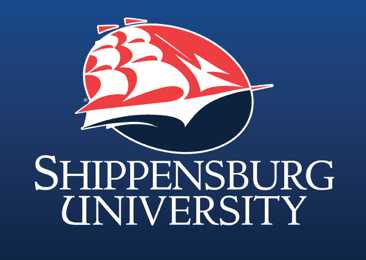 World Languages Education~Teaching Certification Tests~World Languages PreK-12OR*Important NotesStudents seeking their first certification need to take the Fundamental Subjects Content Knowledge (5511) test.When an ETS/Praxis and ACTFL/LTI test exist for the same language, either test is accepted.* ACTFL/LTI tests have digital testing options you can choose between OPI or OPIc, and between WPT or iWPT.If you choose the ACTFL/LTI option, you must still take the ETS/Praxis Fundamental Subjects Content Knowledge (5511) test.The scoring guidelines for the ACTFL/LTI are complex. Familiarize yourself prior to testing. Materials available online.For more information on why you might take the ACTFL/LTI over the ETS/Praxis, visit: https://www.languagetesting.com/testing-for-teacher-certification You will apply for teaching certification during the last month of your student teaching semester.  The timeframe is approximately 6-8 weeks after grades have been conferred to receive your certificate. ETS/Praxis Testing OptionETS/Praxis Testing OptionETS/Praxis Testing OptionETS/Praxis Testing OptionETS/Praxis Testing OptionGrade BandContent/LanguageTestNameTestCodePassing ScorePK-12AllFundamental Subjects Content Knowledge5511150PK-12FrenchFrench:  World Languages5174162PK-12SpanishSpanish:  World Languages5195168Sign up for these Praxis tests at https://www.ets.org/praxis/register/Sign up for these Praxis tests at https://www.ets.org/praxis/register/Sign up for these Praxis tests at https://www.ets.org/praxis/register/Sign up for these Praxis tests at https://www.ets.org/praxis/register/Sign up for these Praxis tests at https://www.ets.org/praxis/register/ACTFL/LTI Testing OptionACTFL/LTI Testing OptionACTFL/LTI Testing OptionACTFL/LTI Testing OptionACTFL/LTI Testing OptionGrade BandContent/ LanguageTestNameTestCodePassing ScorePK-12AllFundamental Subjects Content Knowledge5511150PK-12French: Language ProficiencyFrench Oral Proficiency IntervieworFrench Oral Proficiency Interview by ComputerFrench OPI or French OPIcIntermediate HighPK-12French: Language ProficiencyFrench Writing Proficiency TestorFrench Internet-Based Writing Proficiency TestFrench WPTorFrench iWPTIntermediate HighPK-12Spanish: Language ProficiencySpanish Oral Proficiency IntervieworSpanish Oral Proficiency Interview by ComputerSpanish OPI or Spanish OPIcIntermediate HighPK-12Spanish: Language ProficiencySpanish Writing Proficiency TestorSpanish Internet-Based Writing Proficiency TestSpanish WPTorSpanish iWPTIntermediate HighSign up for these ACTFL/LTI tests at https://www.languagetesting.com/Sign up for these ACTFL/LTI tests at https://www.languagetesting.com/Sign up for these ACTFL/LTI tests at https://www.languagetesting.com/Sign up for these ACTFL/LTI tests at https://www.languagetesting.com/Sign up for these ACTFL/LTI tests at https://www.languagetesting.com/